Hiện nay, trong quá trình mở rộng thị trường, công ty đang có nhu cầu tuyển dụng  vị trí : - Mức lương : từ 15 tr đến 20 tr (thỏa thuận theo năng lực.)- Thời gian làm việc : từ 8g30 - 18g thứ 2 - thứ 6. Nghỉ thứ 7 và CN.- Địa điểm làm việc : Tòa nhà Golden Building, số 473 Điện Biên Phủ, P. 25, Q. Bình Thạnh, Tp.HCM**** Công việc :Phiên dịch cho sếp trong các cuộc họp.Search những thông tin thị trường mà sếp yêu cầu và dịch lại cho sếp nghe.**** Yêu cầu:Giao tiếp tiếng Hàn lưu loát (làm việc và báo cáo trực tiếp với director người Hàn).Ưu tiên Topik 4 - 5 trở lên.Có kinh nghiệm ở vị trí tương đương.Tiếng Anh giao tiếp.**** Quyền lợi:Lương tháng 13Chế độ đãi ngộ tốtMôi trường trẻ trung, năng động.Được trải nghiệm mỹ phẩm.Sếp rất dễ thương và tâm lý.----------------------------------------------------------------------Ứng viên quan tâm gửi CV tiếng Hàn/ Anh về địa chỉ mail: tuyendung.shopavietnam@gmail.com / LH: 0707.210.962 (Ms.Nhung)Những ứng viên gửi CV trước sẽ được ưu tiên xếp lịch phỏng vấn trước.Các ứng viên quan tâm gửi CV về địa chỉ email : tuyendung.shopavietnam@gmail.com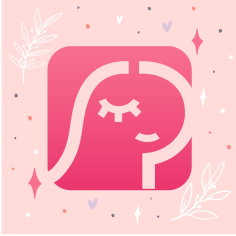 SHOPA VIETNAMSHOPA là nhà phân phối của mỹ phẩm 3CE, Black Rouge và là nhà bán lẻ uy tín các thương hiệu mỹ phẩm Hàn Quốc khác tại Việt Nam.